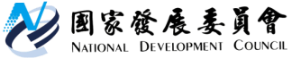 國家發展委員會 新聞稿111年5月份景氣概況發布日期：111年6月27日發布單位：經濟發展處111年5月景氣對策信號綜合判斷分數為28分，與上月持平，燈號續呈綠燈；領先指標續呈下跌，同時指標經回溯修正後呈連續4個月下跌，顯示景氣擴張力道趨緩，須密切關注後續發展。受到中國防疫封控、俄烏戰爭、全球通膨壓力升溫等影響，壓抑全球經貿成長動能，企業信心亦受挫，5月份製造業銷售量指數年增率、製造業營業氣候測驗點均下滑，惟貿易面指標則受惠5G、高效能運算、車用電子等應用需求擴增，仍保持強勁成長；內需部分，相較去年同月升級三級警戒，今年國內漸與疫情共存，批發、零售及餐飲業營業額較去年同期擴增。展望未來，出口方面，由於新興科技應用及數位轉型需求續強，且各國持續鬆綁邊境管制，加以中國逐步解封，有助維持終端需求動能；投資方面，國內半導體供應鏈持續擴大投資，以及投資台灣三大方案延續，加以綠能投資持續擴增，均有助推升國內投資動能；惟俄烏戰爭僵持、全球通膨壓力持續、新冠疫情未除，且供應鏈瓶頸、主要國家貨幣政策緊縮步調等不確定因素仍存，恐增添全球經濟下行風險，仍須審慎關注後續發展，並妥為因應。1.景氣對策信號（詳圖1、圖2）111年5月為28分，與上月持平，燈號續呈綠燈。9項構成項目中，批發、零售及餐飲業營業額由綠燈轉呈紅燈，分數增加2分，製造業銷售量指數由綠燈轉呈黃藍燈、製造業營業氣候測驗點由黃藍燈轉呈藍燈，分數各減少1分；其餘6項燈號不變。個別構成項目說明如下：貨幣總計數M1B變動率：由上月9.8%減至8.7%，燈號續呈黃紅燈。股價指數變動率：由上月-0.7%減至-1.9%，燈號續呈黃藍燈。工業生產指數變動率：由上月下修值6.7%減至3.5%，燈號續呈綠燈。非農業部門就業人數變動率：由上月-0.88%增至-0.12%，燈號續呈藍燈。海關出口值變動率：由上月24.9%減至20.4%，燈號續呈紅燈。機械及電機設備進口值變動率：由上月28.1%減至24.5%，燈號續呈紅燈。製造業銷售量指數變動率：由上月下修值3.1%減至-1.7%，燈號由綠燈轉呈黃藍燈。批發、零售及餐飲業營業額變動率：由上月4.9%增至9.5%，燈號由綠燈轉呈紅燈。製造業營業氣候測驗點：由上月上修值94.8點減至92.6點，燈號由黃藍燈轉呈藍燈。2.景氣指標(1)領先指標領先指標不含趨勢指數為99.03，較上月下降0.70%（詳表1、圖3）。7個構成項目經去除長期趨勢後，僅建築物開工樓地板面積較上月上升；其餘6項較上月下滑，分別為：製造業營業氣候測驗點、實質貨幣總計數M1B、股價指數、外銷訂單動向指數、工業及服務業受僱員工淨進入率、實質半導體設備進口值。(2)同時指標同時指標不含趨勢指數為100.64，較上月下降0.56%（詳表2、圖4）。7個構成項目經去除長期趨勢後，僅實質海關出口值較上月上升；其餘6項較上月下滑，分別為：製造業銷售量指數、批發、零售及餐飲業營業額、工業生產指數、電力（企業）總用電量、非農業部門就業人數、實質機械及電機設備進口值。(3)落後指標落後指標不含趨勢指數為104.73，較上月上升0.60%（詳表3、圖5）。5個構成項目經去除長期趨勢後，3項較上月上升，包括製造業單位產出勞動成本指數、製造業存貨價值、金融業隔夜拆款利率；其餘2項較上月下滑，分別為：全體金融機構放款與投資、失業率。聯 絡 人：經濟發展處吳明蕙處長、廖銘傳專員聯絡電話：(02)2316-5851、5319下次發布日期為 111年7月27日（星期三）下午4時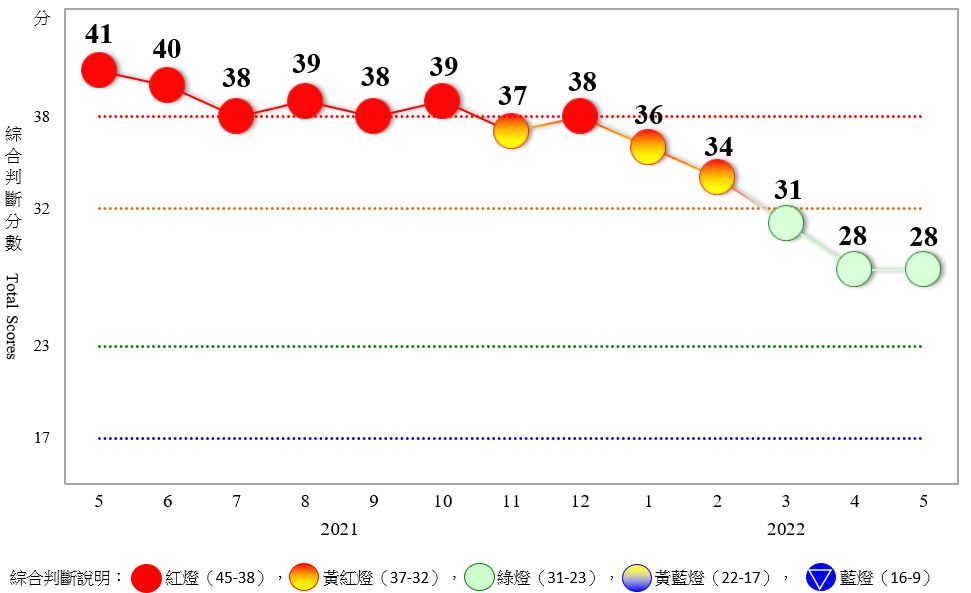 　圖1  近1年景氣對策信號走勢圖  圖2  一年來景氣對策信號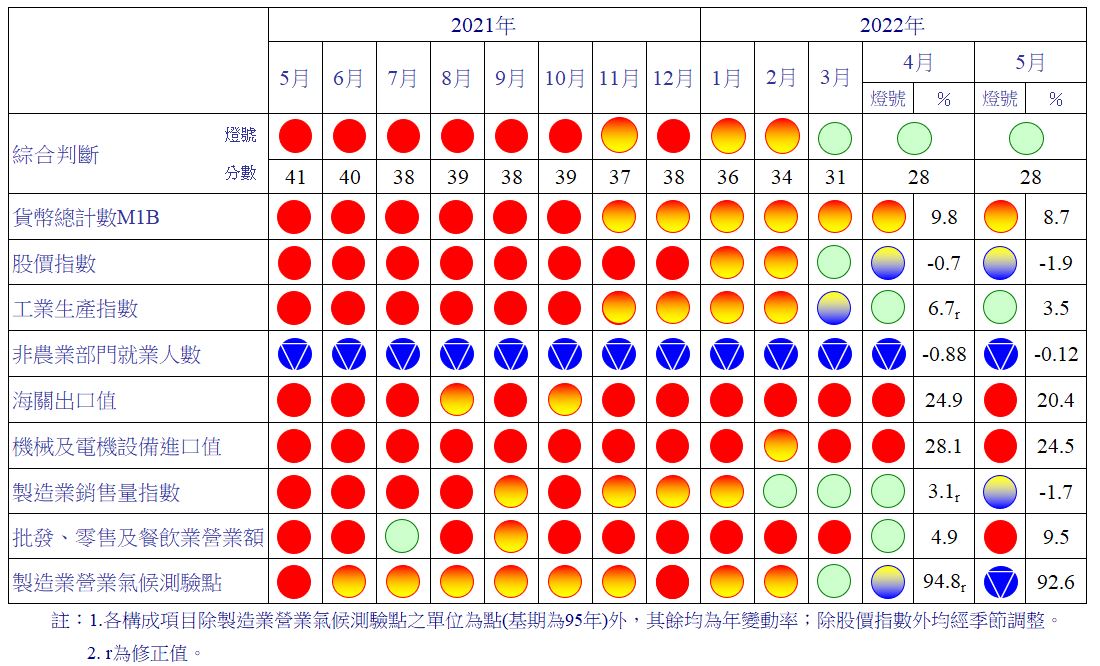 表1  景氣領先指標指數註：1.本表構成項目指數為經季節調整、剔除長期趨勢，並平滑化與標準化後之數值。以下表同。    2.外銷訂單動向指數採用以家數計算之動向指數。    3.淨進入率＝進入率—退出率。    4.建築物開工樓地板面積僅包含住宿類（住宅）、商業類、辦公服務類、工業倉儲類4項統計資料。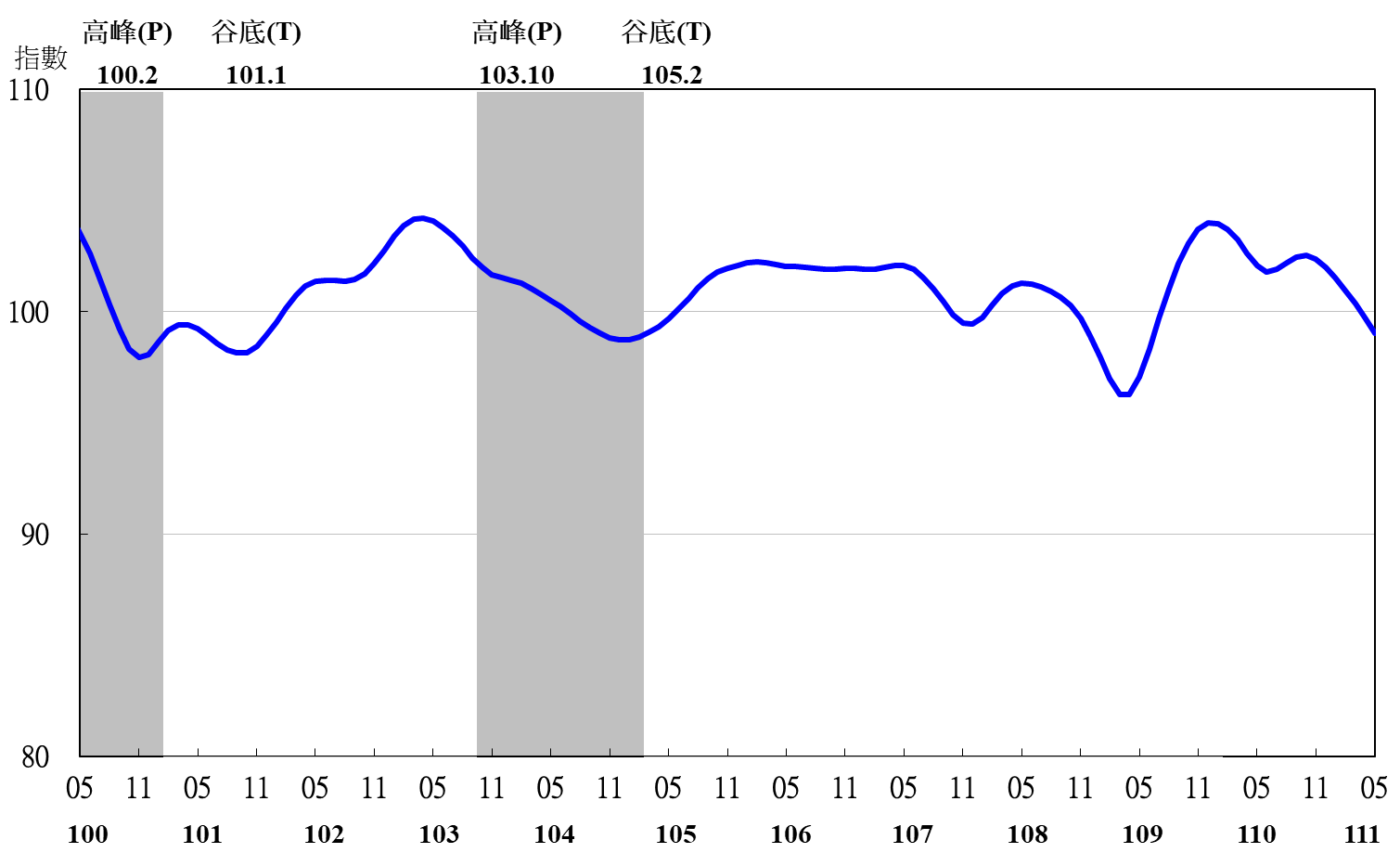 圖3  領先指標不含趨勢指數走勢圖註：陰影區表景氣循環收縮期，以下圖同。表2  景氣同時指標指數圖4  同時指標不含趨勢指數走勢圖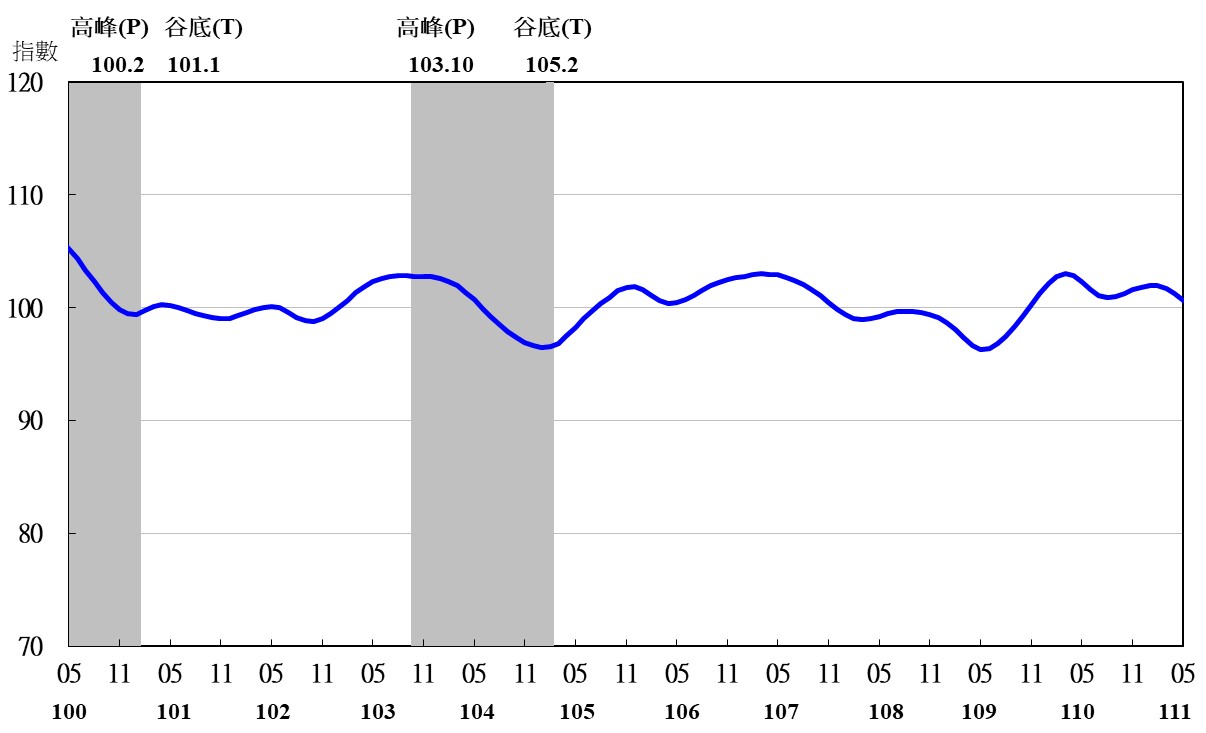 表3  景氣落後指標指數註：1.失業率取倒數計算。圖5  落後指標不含趨勢指數走勢圖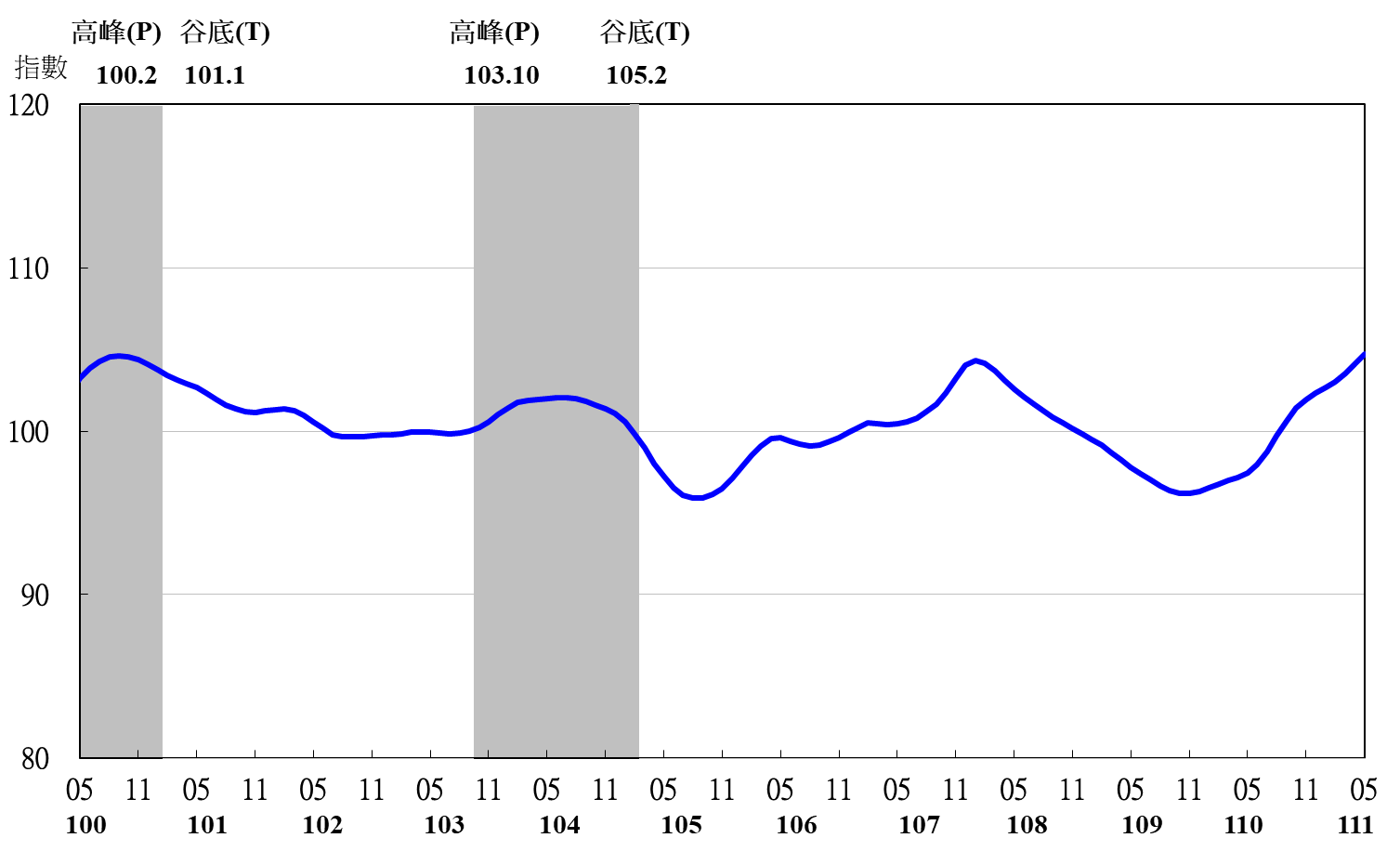 項　　　　　目110年 (2021)110年 (2021)111年 (2022)111年 (2022)111年 (2022)111年 (2022)111年 (2022)項　　　　　目11月12月1月2月3月4月5月不含趨勢指數102.35102.00101.52100.95100.3699.7299.03　較上月變動 (%)-0.17-0.35-0.47-0.56-0.58-0.64 -0.70構成項目1外銷訂單動向指數2100.70100.39100.0699.6799.2898.93 98.62 實質貨幣總計數M1B100.43100.29100.1299.9099.6299.31 98.99 股價指數100.45100.34100.20100.0099.7499.44 99.11 工業及服務業受僱員工淨進入率3100.72100.69100.60100.49100.37100.21 100.04 建築物開工樓地板面積499.1299.3799.73100.24100.91101.55 102.12 實質半導體設備進口值100.49100.32100.1199.8999.7199.60 99.51 製造業營業氣候測驗點100.40100.26100.0199.6599.1798.62 98.05 項　　　　　　　目110年 (2021)110年 (2021)111年 (2022)111年 (2022)111年 (2022)111年 (2022)111年 (2022)項　　　　　　　目11月12月1月2月3月4月5月不含趨勢指數101.55 101.80 101.98 101.96 101.67 101.21 100.64 　較上月變動 (%)0.28 0.25 0.17 -0.02 -0.29 -0.45 -0.56 構成項目工業生產指數100.49 100.37 100.26 100.11 99.89 99.67 99.44 電力(企業)總用電量100.94 100.77 100.59 100.38 100.14 99.92 99.70 製造業銷售量指數100.77 100.53 100.27 99.99 99.68 99.33 98.95 批發、零售及餐飲業營業額101.10 101.36 101.51 101.53 101.43 101.18 100.86 非農業部門就業人數99.48 99.72 99.86 99.89 99.83 99.72 99.57 實質海關出口值99.34 99.91 100.54 101.07 101.38 101.57 101.70 實質機械及電機設備進口值100.22 100.18 100.19 100.22 100.24 100.23 100.18 項　　　　　　　目110年 (2021)110年 (2021)111年 (2022)111年 (2022)111年 (2022)111年 (2022)111年 (2022)項　　　　　　　目11月12月1月2月3月4月5月不含趨勢指數101.96 102.36 102.66 103.00 103.52 104.11 104.73 　較上月變動 (%)0.55 0.39 0.30 0.33 0.50 0.57 0.60 構成項目失業率1100.16 100.53 100.77 100.91 100.97 100.985 100.976 製造業單位產出勞動成本指數99.89 99.86 99.87 100.00 100.35 100.81 101.31 金融業隔夜拆款利率99.97 99.98 100.01 100.05 100.10 100.16 100.22 全體金融機構放款與投資100.46 100.41 100.33 100.20 100.00 99.74 99.45 製造業存貨價值101.60 101.72 101.85 102.05 102.33 102.69 103.09 